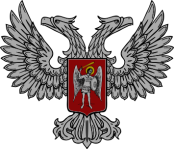 АДМИНИСТРАЦИЯ ГОРОДА ГОРЛОВКАРАСПОРЯЖЕНИЕглавы администрации05  ноября  2020  г.	                                                      №  897-рг. ГорловкаО проведении городскихмолодежных мероприятий в ноябре 2020 годаС целью пропаганды здорового образа жизни,  формирования активной гражданской позиции и создания условий для реализации творческого потенциала молодежи, на основании календарного плана мероприятий в сфере молодежной политики сектора по делам молодежи администрации                    города Горловка на IV квартал 2020 года и руководствуясь                          подпунктом 3.6.6 пункта 3.6 раздела 3, пунктом 4.1 раздела 4                            Положения об администрации города Горловка, утвержденного распоряжением главы администрации города Горловка                                                 от 13 февраля 2015 г. № 1-р (с изменениями от 24 марта 2020 г. № 291-р)1. Сектору по делам молодежи администрации города Горловка (Лозовая) провести:1.1. 17 ноября 2020 года челлендж «Студент, лови момент!», приуроченный ко Всемирному Дню студента.1.2. 21 ноября 2020 года онлайн-акцию «Дыши свободно», приуроченную Международному Дню отказа от курения.2. Руководителям структурных подразделений администрации города Горловка оказать содействие в проведении молодежных мероприятий                        в ноябре 2020 года.3. Координацию работы за исполнением настоящего Распоряжения возложить на сектор по делам молодежи администрации города Горловка (Лозовая), контроль – на заместителя главы администрации города Горловка Ивахненко А.А.4. Настоящее Распоряжение подлежит опубликованию на официальном сайте администрации города Горловка.5. Настоящее Распоряжение вступает в силу со дня подписания. Первый заместитель главыадминистрации города Горловка					П.В. Калиниченко